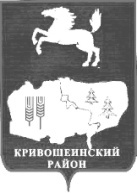 АДМИНИСТРАЦИЯ КРИВОШЕИНСКОГО РАЙОНАПОСТАНОВЛЕНИЕ 28.11.2019                                                                                                      	    	 № 742        с. КривошеиноТомской областиО проведении аукциона, открытого по составу участников и форме подачи предложений, по продаже земельного участка	Руководствуясь ст. 39.11 Земельного кодекса Российской Федерации   ПОСТАНОВЛЯЮ:Комиссии по проведению аукционов, конкурсов на право заключения договоров аренды и продажи в собственность физических и (или) юридических лиц муниципального имущества, утвержденной постановлением Администрации Кривошеинского района от 07.08.2017 № 342, организовать и провести аукцион, открытый по составу участников и форме подачи предложений, по продаже земельного участка: Лот №1 – земельный участок с кадастровым номером 70:09:0101003:122, площадью 54 кв.м., расположенный на землях населенных пунктов по адресу: Томская область, Кривошеинский район, с. Кривошеино, ул. Ленина, 13А, с разрешенным использованием – для обслуживания временной торговой точки.Утвердить аукционную документацию по продаже земельного участка с кадастровым номером 70:09:0101003:122 согласно приложению 1 к настоящему постановлению.Специалисту по муниципальному имуществу (А.Л. Петроченко) опубликовать извещение №14/19 (приложение 2 к настоящему постановлению) о проведении аукциона на сайте www.torgi.gov.ru, на официальном сайте муниципального образования Кривошеинский район в сети «Интернет» http://kradm.tomsk.ru и в официальном печатном издании – газете «Районные Вести».Настоящее постановление вступает в силу с даты его официального опубликования.Контроль за исполнением настоящего постановления возложить на Первого заместителя Главы Кривошеинского района.Глава Кривошеинского района (Глава Администрации) 								С.А. ТайлашевАлександр Леонидович Петроченко (8-38-251) 2-11-81Прокуратура, Росреестр, ПетроченкоУтверждено: Постановление Администрации Кривошеинского района от  28.11.2019г. № 742  Аукционная документация по продаже земельного участка с кадастровым номером 70:09:0101003:122Согласно ст.ст. 39.11 – 39.18. Земельного кодекса Российской Федерации Администрация муниципального образования Кривошеинский район сообщает о проведении аукциона по продаже земельного участка I.Общие положения1.	Организатор аукциона – Администрация (исполнительно-распорядительный орган муниципального образования) – Администрация Кривошеинского района (далее – Администрация района). Адрес: 636300, Томская область, Кривошеинский район, с. Кривошеино, ул. Ленина, 26.2.	Уполномоченный орган – Администрация (исполнительно-распорядительный орган муниципального образования) – Администрация Кривошеинского района.4.	Форма аукциона – аукцион, открытый по составу участников и по форме подачи предложений по цене. 5.        Дата начала приема заявок на участие в аукционе – 13.12.2019г. в 9 час. 00 мин. (время местное).6.	Дата окончания приема заявок на участие в аукционе – 13.01.2020г. в 17 час. 00 мин. (время местное). 7.	Время и место приема заявок – по рабочим дням с 9.00 до 17.00 по местному времени по адресу: Томская область, Кривошеинский район, с. Кривошеино, ул. Ленина, 26, каб. 43.8.	Дата, время и место рассмотрения заявок на участие в аукционе – 14.01.2020 г. в 11 час. 00 мин. по местному времени по адресу: Томская область, Кривошеинский район, с. Кривошеино, ул. Ленина, 26, каб. 43.9.	Дата, время и место проведения аукциона – 17.01.2020 г. в 11 час. 00 мин. по местному времени по адресу: Томская область, Кривошеинский район, с. Кривошеино, ул.Ленина, 26, актовый зал.II. Сведения о земельных участках, выставляемых на аукционС иными сведениями о земельных участках заявители могут ознакомиться, обратившись по адресу: Томская область, Кривошеинский район, с. Кривошеино, ул.Ленина, д.26, каб.43 или по телефону (8-38-251) 2-11-81.III. Условия участия в аукционе1.Общие условияЛица, желающие участвовать в аукционе по продаже земельного участка (далее - заявители), обязаны осуществить следующие действия: внести задаток на счет Организатора аукциона в указанном в настоящем информационном сообщении порядке; в установленном порядке подать заявку по установленной Организатором аукциона форме в 2-х экземплярах, один из которых остается у организатора аукциона, другой у заявителя.Участниками аукциона могут являться физические или юридические лица. Обязанность доказать свое право на участие в аукционе возлагается на заявителя.2. Порядок внесения задатка и его возвратаЗадаток вносится на счет Организатора аукциона: Наименование банка: Томское ОСБПолучатель: УФК по Томской области (Администрация Кривошеинского района л/с 05653006130)ИНН: 7009001530 КПП: 700901001Расчетный счет: 40302810369023000298Отделение ТомскБИК 046902001ОКТМО 69636405КБК 901 1 11 05013 05 0000 120Назначение платежа: Задаток за участие в аукционе (продажа земельного участка с кадастровым номером 70:09:____________:_______) и должен поступить на указанный счет не позднее 13.01.2020 г.Документом, подтверждающим поступление задатка на счет Организатора аукциона, является выписка с этого счета. Задаток возвращается заявителю в следующих случаях и порядке:- в случае если заявитель не допущен к участию в аукционе, Организатор аукциона обязуется возвратить сумму задатка в течение трех рабочих дней со дня оформления протокола приема заявок на участие в аукционе;- в случае отзыва заявки заявителем до дня окончания срока приема заявок задаток возвращается заявителю не позднее трех рабочих дней со дня поступления уведомления об отзыве заявки;-  в случаях отзыва заявки заявителем позднее дня окончания срока приема заявок, а также, если участник аукциона не признан победителем, задаток возвращается в течение трех рабочих дней со дня подписания протокола о результатах аукциона;- в случае отказа Уполномоченного органа от проведения аукциона задаток возвращается заявителям и участникам аукциона в течение трех дней со дня принятия решения об отказе в проведении аукциона.Задатки возвращаются  на счет указанный в заявке для возврата задатка.Юридическим лицам задатки возвращаются по реквизитам, указанным в заявке.Задаток, внесенный лицом, признанным победителем аукциона, задаток, внесенный иным лицом, с которым договор купли-продажи земельного участка заключается, засчитывается в счет оплаты за земельный участок. Задатки, внесенные этими лицами, не заключившими в установленном порядке договор купли-продажи земельного участка вследствие уклонения от заключения договора, не возвращаются.IV. Порядок приема заявок на участие в аукционеОдин заявитель вправе подать только одну заявку на участие в аукционе в 2-х экземплярах, один из которых остается у организатора аукциона, другой у заявителя.Заявка, на участие в аукционе, поступившая по истечении срока приема заявок, возвращается заявителю в день ее поступления.Заявители представляют в установленный в извещении о проведении аукциона срок следующие документы:1)заявка на участие в аукционе по установленной в извещении о проведении аукциона форме с указанием банковских реквизитов счета для возврата задатка;2)копии документов, удостоверяющих личность заявителя (для граждан);3)надлежащим образом заверенный перевод на русский язык документов о государственной регистрации юридического лица в соответствии с законодательством иностранного государства в случае, если заявителем является иностранное юридическое лицо;4)документы, подтверждающие внесение задатка.Представление документов, подтверждающих внесение задатка, признается заключением соглашения о задатке.Заявитель имеет право отозвать принятую организатором аукциона заявку на участие в аукционе до дня окончания срока приема заявок, уведомив об этом в письменной форме организатора аукциона. V. Определение участников аукционаВ указанный в настоящем информационном сообщении день рассмотрения заявок на участие в аукционе Комиссия по проведению аукционов, конкурсов на право заключения договоров аренды и продажи в собственность физических и (или) юридических лиц муниципального имущества (далее – Комиссия), рассматривает заявки и документы заявителей и устанавливает факт поступления на счет Организатора аукциона  установленных сумм задатков.По результатам рассмотрения заявок и документов Комиссия принимает решение о признании заявителей участниками аукциона.Заявитель не допускается к участию в аукционе в следующих случаях: - непредставление необходимых для участия в аукционе документов или представление недостоверных сведений; - не поступление задатка на счет Организатора аукциона, указанного в настоящем информационном сообщении, на дату рассмотрения заявок на участие в аукционе; - подача заявки на участие в аукционе лицом, которое в соответствии с Земельным кодексом и другими федеральными законами не имеет права быть участником конкретного аукциона или приобрести земельный участок в собственность; - наличие сведений о заявителе, об учредителях (участниках), о членах коллегиальных исполнительных органов заявителя, лицах, исполняющих функции единоличного исполнительного органа заявителя, являющегося юридическим лицом, в предусмотренном настоящей статьей реестре недобросовестных участников аукциона.Заявитель, признанный участником аукциона, становится участником аукциона с даты подписания организатором аукциона протокола рассмотрения заявок.В случае, если на основании результатов рассмотрения заявок на участие в аукционе принято решение об отказе в допуске к участию в аукционе всех заявителей или о допуске к участию в аукционе и признании участником аукциона только одного заявителя, аукцион признается несостоявшимся.В случае, если аукцион признан несостоявшимся и только один заявитель признан участником аукциона, уполномоченный орган в течение десяти дней со дня подписания протокола, направляет заявителю три экземпляра подписанного проекта договора купли-продажи земельного участка. В случае, если по окончании срока подачи заявок на участие в аукционе подана только одна заявка на участие в аукционе или не подано ни одной заявки на участие в аукционе, аукцион признается несостоявшимся. Если единственная заявка на участие в аукционе и заявитель, подавший указанную заявку, соответствуют всем требованиям и указанным в извещении о проведении аукциона условиям аукциона, уполномоченный орган в течение десяти дней со дня рассмотрения указанной заявки направляет заявителю три экземпляра подписанного проекта договора купли-продажи земельного участка. VI. Порядок проведения аукционаАукцион начинается в установленный в настоящем информационном сообщении день и час с объявления уполномоченным представителем Организатора аукциона об открытии аукциона и приглашения участникам получить карточки участников аукциона с номером, присвоенным Организатором аукциона, и занять свои места в зале проведения аукциона.Аукцион проводит аукционист в присутствии Комиссии, которая решает все организационные вопросы и обеспечивает порядок при проведении аукциона.После получения участниками аукциона карточек и занятия мест в зале председатель Комиссии представляет аукциониста, который разъясняет правила и конкретные особенности проведения аукциона, оглашает наименование имущества, выставленного на аукцион, его основные характеристики, начальную цену предмета аукциона – выкупную цену земельного участка и шаг аукциона.Шаг аукциона не изменяется в течение всего аукциона.После оглашения аукционистом начальной цены предмета аукциона – выкупной цены земельного участка участникам аукциона предлагается заявить эту цену путем поднятия карточек.Если ни один из участников не заявит предложенную цену путем поднятия карточки участника аукциона, аукционист повторяет предложение заявить начальную цену еще два раза. Если до последнего повторения ни один из участников не заявит начальную цену путем поднятия карточки участника аукциона, аукцион признается несостоявшимся.После заявления участниками аукциона начальной цены предмета аукциона – выкупной цены земельного участка аукционист предлагает участникам заявлять свои предложения по цене превышающей начальную цену. Каждая последующая цена, превышающая предыдущую цену на шаг аукциона, заявляется участниками путем поднятия карточек. В случае заявления цены, превышающей предыдущую цену больше, чем на шаг аукциона и кратной шагу аукциона, эта цена заявляется участником путем поднятия карточки и оглашения цены.Участники не вправе иными способами заявлять свои предложения по цене.Аукционист называет номер карточки участника, который первым заявил начальную цену или последующую цену, указывает на этого участника и объявляет заявленную цену. При отсутствии предложений на повышение цены со стороны иных участников аукционист повторяет эту цену три раза. Если после троекратного объявления заявленной цены ни один из участников аукциона не поднял карточку и не заявил последующую цену, аукцион завершается.По завершении аукциона аукционист объявляет о продаже земельного участка, называет его цену и номер карточки победителя аукциона. Победителем аукциона признается участник аукциона, предложивший наибольший размер выкупной платы за земельный участок. Результаты аукциона оформляются протоколом о результатах аукциона, который является документом, удостоверяющим право победителя на заключение договора купли-продажи земельного участка. Уведомление о победе на аукционе, протокол о результатах аукциона выдаются победителю аукциона или его полномочному представителю под расписку.VII. Порядок заключения договора аренды по итогам аукционаДоговор купли-продажи земельного участка заключает победитель аукциона с Администрацией Кривошеинского района в срок не ранее чем через десять дней со дня размещения информации о результатах аукциона на официальном сайте, но не позднее тридцати дней со дня направления ему проекта договора купли-продажи земельного участка.Если договор купли-продажи земельного участка в течение тридцати дней со дня направления победителю аукциона проекта указанного договора не был им подписан и представлен в уполномоченный орган, организатор аукциона предлагает заключить договор купли-продажи иному участнику аукциона, который сделал предпоследнее предложение о цене предмета аукциона, по цене, предложенной победителем аукциона.Сведения о победителе аукциона, уклонившегося от заключения договора купли-продажи земельного участка, и об иных лицах, с которыми договор купли-продажи заключается в соответствии с пунктами 13, 14 или 20 статьи 39.12. Земельного кодекса РФ и которые уклонились от его заключения, включаются в реестр недобросовестных участников аукциона.VIII. Заключительные положенияВсе вопросы, касающиеся проведения аукциона, не нашедшие отражения в настоящей аукционной документации, регулируются законодательством Российской Федерации.Заявка на участие в аукционе №_____Ознакомившись с опубликованным на официальном сайте торгов извещением  о проведении аукциона  на право заключения договора купли-продажи – земельный участок с кадастровым номером                                          , общей площадью         кв.м., расположенный на землях населенных пунктов по адресу:                                                                                             																										(полное наименование предмета аукциона и характеризующие его данные)изучив объект продажи и условия проекта договора купли-продажи_____________________________________________________________________________												\(для юридического лица – полное наименование;  для физического лица – Ф.И.О.)(далее – Заявитель), в лице _____________________________________________________,действующего на основании ________________________, просит принять настоящую заявку на участие в аукционе на право заключения договора купли-продажи. 2. Заявитель не находится в состоянии реорганизации, ликвидации, банкротства, его деятельность не приостановлена.Гарантирую достоверность сведений, представленных в заявке, и подтверждаю право организатора аукциона запрашивать в уполномоченных органах и организациях информацию, подтверждающую представленные сведения.3. В случае признания победителем аукциона Заявитель обязуется:- подписать договор купли-продажи в срок не позднее 30 дней с момента подписания протокола аукциона;- за свой счет осуществить все необходимые действия для государственной регистрации договора купли-продажи;4. В случае если Заявитель сделает предпоследнее предложение по цене договора, а победитель аукциона будет признан уклонившимся от заключения договора, Заявитель обязуется подписать и зарегистрировать договор купли-продажи в соответствии с требованиями документации об аукционе и по цене договора, предложенной Заявителем.5. Заявитель осведомлен о техническом состоянии предмета продажи и согласен с тем, что организатор аукциона не несёт ответственности за ущерб, который может быть причинен Заявителю отменой аукциона (независимо от времени до начала проведения аукциона), а также приостановлением организации и проведения аукциона в случае, если данные действия предусмотрены федеральным законодательством и иными нормативными правовыми актами.6. В случае нарушения обязанности по заключению договора, в том числе при уклонении от заключения, или отказа – нести имущественную ответственность в форме:- утраты суммы задатка, внесенного в счет обеспечения оплаты выкупной цены за земельный участок;- уплаты пени в соответствии с действующим законодательством. Заявитель осведомлен о порядке и сроках отзыва настоящей заявки, а также о праве организатора аукциона отказаться от проведения аукциона не позднее чем за пять дней до даты окончания срока подачи заявок на участие в аукционе.  Сведения о месте нахождения, почтовый адрес (для юридического лица); паспортные данные, сведения о месте жительства (для физического лица); банковские реквизиты; номер контактного телефона: Для юридических лиц и индивидуальных предпринимателей: Для физических лиц (в случае если участник размещения заказа – юридическое лицо, данный пункт разрешается удалить)Банковские реквизиты заявителя для возврата задатка:№ счета заявителя ____________________________________________________________Наименование Банка _________________________________________________________Местонахождение Банка ___________________________________________________________________________________________________________________________________к/с________________________________________________ИНН____________________________ КПП___________________________________БИК______________________________________________________Заявитель  (его уполномоченное лицо):_______________________      _______________________                                                                                                                                                    (подпись)                                     (Ф.И.О.)м.п.ДОГОВОР № ____/19КУПЛИ-ПРОДАЖИ (КУПЧАЯ)  ЗЕМЕЛЬНОГО УЧАСТКА«___»_____________.2019г.                    					с. КривошеиноНа основании  Протокола 		       __								_                                                            (реквизиты решения уполномоченного на распоряжение от ____________________________________________________			    _____ 			                          земельными участками органа)Муниципальное образование Кривошеинский район, именуемое в дальнейшем «Продавец», от имени и в интересах которого выступает Администрация (исполнительно-распорядительный орган муниципального образования) – Администрация Кривошеинского района, в лице Главы Кривошеинского района (Главы Администрации) – Тайлашева Сергея Александровича, действующего на основании Устава, зарегистрированного Министерством юстиции Российской Федерации по Сибирскому Федеральному округу от 11.11.2005 № RU 705090002005001, с одной стороны и ______________________________________________, адрес регистрации: ________________________________________________, именуем____ в дальнейшем «Покупатель», с другой стороны, совместно именуемые «Стороны», заключили настоящий договор о нижеследующем:1. ПРЕДМЕТ ДОГОВОРА1.1.  «Продавец» обязуется передать, а «Покупатель» принять и оплатить полную долю в праве собственности на земельный участок общей площадью  ________ кв.м.  с кадастровым номером  ______________________, расположенный по адресу: ______________________________________________________________________, находящийся в ведении муниципального образования Кривошеинский район, на землях населенных пунктов, с разрешенным использованием: ________________________________________ в границах, указанных в выписке из Единого государственного реестра недвижимости, прилагаемой к настоящему договору и являющейся его неотъемлемой частью.2. ПЛАТА ПО ДОГОВОРУ2.1. Цена проданного земельного участка по результатам аукциона, по адресу: _____________________________________________________________________________,   составляет _____________ (___________________________________).  2.2. Выкупная цена земельного участка перечислена Покупателем в полном объеме на счет:Получатель: ИНН 7009001530, КПП 700901001 УФК по Томской области (Администрация Кривошеинского района, л/с 04653006130)Банк получателя: Отделение Томск, г. ТомскСЧЕТ № 40101810900000010007  БИК 046902001  КОД 901 1 14 06013 05 0000 430 ОКТМО 69636405                                                     3. ОБЯЗАТЕЛЬСТВА СТОРОН3.1. «Продавец» продал, а «Покупатель» купил по настоящему Договору земельный участок  свободным от  любых имущественных  прав и претензий третьих лиц, о которых в момент подписания договора «Продавец» или «Покупатель» не могли не знать.3.2. Ответственность и права сторон, не предусмотренные в настоящем Договоре, определяются в соответствии с законодательством Российской Федерации.3.3. Покупатель обязан:      1)    Оплатить цену земельного участка в порядке, установленном разделом 2 договора.      2) Выполнять требования, вытекающие из установленных в соответствии с законодательством Российской Федерации ограничений прав на участок.      3) Поддерживать на земельном участке должный санитарный порядок и уровень благоустройства, не допускать загрязнения, захламления участка.      4) Соблюдать при использовании участка требования градостроительных регламентов, строительных и иных правил, нормативов.      5) Производить реконструкцию существующего строения и строительство дополнительных сооружений по согласованным проектам и разрешению Администрации Кривошеинского сельского поселения.       6) За свой счет обеспечить государственную регистрацию права собственности на участок и предоставить копии документов о государственной регистрации «Продавцу».       7) Все споры,  возникшие из настоящего Договора или в связи с ним, разрешаются сторонами путем переговоров, а в случае не достижения согласия – в судебном порядке в соответствии с законодательством Российской Федерации.4. ЗАКЛЮЧИТЕЛЬНЫЕ ПОЛОЖЕНИЯ4.1. Настоящий договор содержит весь объем соглашений между сторонами в отношении предмета настоящего договора, отменяет и делает недействительным все другие обязательства или предложения, которые могли быть приняты или сделаны сторонами, будь то в устной, или письменной форме, до заключения настоящего договора.4.2. С содержанием ст.ст. 167, 209, 223 и 556 Гражданского кодекса Российской Федерации стороны ознакомлены. 4.3. Стороны договора подтверждают, что не лишены дееспособности, не состоят под опекой и попечительством, не страдают заболеваниями, препятствующими осознать суть настоящего договора, а также отсутствуют обстоятельства, вынуждающие заключить настоящий договор на крайне невыгодных для себя условиях.4.4. В соответствии со статьей 551 Гражданского кодекса Российской Федерации Покупатель приобретает право собственности на указанное имущество после государственной регистрации перехода права собственности.4.5. В соответствии со статьей 433 Гражданского кодекса Российской Федерации, договор считается заключенным с момента передачи имущества.4.6.  В соответствии со статьей 556 Гражданского кодекса Российской Федерации при передаче земельного участка стороны составляют в обязательном порядке передаточный акт.4.7. Настоящий договор может быть расторгнут в установленном законодательством Российской Федерации порядке.4.8.  Настоящий договор составлен в 3-х экземплярах, из которых один находится у Продавца, один у Покупателя, один – в Управления Федеральной службы государственной регистрации, кадастра и картографии по Томской области.5. ПОДПИСИ СТОРОНПЕРЕДАТОЧНЫЙ АКТ«____»_______________.2019г.						  с. Кривошеино                                                          В соответствии со ст. 556 ГК РФ и ранее заключенным                         Договором купли-продажи № ___/19 от «______» ________________ 2019г.Муниципальное образование Кривошеинский район, именуемое в дальнейшем «Продавец», от имени и в интересах которого выступает Администрация (исполнительно-распорядительный орган муниципального образования) – Администрация Кривошеинского района, в лице Главы Кривошеинского района (Главы Администрации) – Тайлашева Сергея Александровича, действующего на основании Устава, зарегистрированного Министерством юстиции Российской Федерации по Сибирскому Федеральному округу от 11.11.2005 № RU 705090002005001, передало в собственность  земельный участок с кадастровым номером _____________________ из земель населенных пунктов по адресу: ___________________________, разрешенное использование: __________________________________, в качественном состоянии, как оно есть на день подписания настоящего акта._________________________, именуем____ в дальнейшем «Покупатель», принял вышеназванное имущество в таком виде, в котором оно есть на день подписания настоящего акта.   	Настоящий передаточный акт составлен в трех экземплярах, один из которых находится у «Покупателя», другой у «Продавца», третий в Управлении Федеральной службы государственной регистрации, кадастра и картографии по Томской области. ПОДПИСИ СТОРОНАДМИНИСТРАЦИЯ                                                                                              (ИСПОЛНИТЕЛЬНО-РАСПОРЯДИТЕЛЬНЫЙ ОРГАН  МУНИЦИПАЛЬНОГО ОБРАЗОВАНИЯ) –  АДМИНИСТРАЦИЯ КРИВОШЕИНСКОГО РАЙОНАул. Ленина, 26 с.Кривошеино, Томская область, 636300,  телефон: 2-14-90,  факс: 2-15-05                                                                                                                                                                                        Е-mail: kshadm@tomsk.gov.ru,  http://kradm.tomsk.ru , ОКПО 02377915, ИНН 7009001530 КПП 70090001Извещение № 14/19В соответствии со ст. 39.11 Земельного кодекса Российской Федерации информируем о возможности предоставления в собственность следующего земельного участка:	Организатор аукциона – Администрация (исполнительно-распорядительный орган муниципального образования) – Администрация Кривошеинского района (далее – Администрация района). Адрес: 636300, Томская область, Кривошеинский район, с. Кривошеино, ул. Ленина, 26.	Предмет аукциона – Лот №1: Земельный участок с кадастровым номером 70:09:0101003:122, площадью 54 кв.м., расположенный по адресу: Томская область, Кривошеинский район, с. Кривошеино, ул. Ленина, 13А, вид разрешенного использования – для обслуживания временной торговой точки. Начальная цена предмета аукциона: 55021,68 (пятьдесят пять тысяч двадцать один рубль 68 копеек) (определена на основании пункта 12 статьи 39.11 Земельного кодекса Российской Федерации). Шаг аукциона (3% от начальной цены): 1650,65 (одна тысяча шестьсот пятьдесят рублей 65 копеек). Размер задатка (20% от начальной цены): 11004,33 (одиннадцать тысяч четыре рубля 33 копеек). Срок аренды – 10 лет.Задаток для участия в аукционе вносится претендентами в денежном выражении на расчетный счет Администрации Кривошеинского района в срок, установленный для приема заявок на участие в аукционе:Наименование банка: Томское ОСБПолучатель: УФК по Томской области (Администрация Кривошеинского района л/с 05653006130)ИНН: 7009001530 КПП: 700901001Расчетный счет: 40302810369023000298Отделение ТомскБИК 046902001ОКТМО 69636405КБК 901 1 11 05013 05 0000 120Назначение платежа: Задаток за участие в аукционе (продажа земельного участка с кадастровым номером 70:09:______________:_______)Заявления о намерении участвовать в аукционе на право заключения договора купли-продажи земельного участка принимаются с 13.12.2019 по 13.01.2020 по рабочим дням с 09 час. 00 мин. до 18 час. 00 мин., перерыв на обед – с 13 час.00 мин. до 14 час. 00 мин. по адресу: 636300, Томская область, Кривошеинский район, с. Кривошеино, ул. Ленина, д.26, каб. 43 и по адресу электронной почты: kshadm@tomsk.gov.ru. Дата проведения аукциона: 17.01.2020 по адресу: Томская область, Кривошеинский район, с. Кривошеино, ул. Ленина, 26, актовый зал на 2 этаже.Способ подачи заявления: в виде бумажного документа непосредственно при личном обращении, или в виде бумажного документа посредством почтового отправления, или в виде электронного документа посредством электронной почты (подписываются электронной подписью заявителя в соответствии с постановлением Правительства Российской Федерации от 25.06.2012 № 634 «О видах электронной подписи, использование которых допускается при обращении за получением государственных и муниципальных услуг»).Для участия в аукционе заявители представляют в установленный в извещении о проведении аукциона срок следующие документы:- заявка на участие в аукционе по установленной в извещении о проведении аукциона форме с указанием банковских реквизитов счета для возврата задатка;- копии документов, удостоверяющих личность заявителя (для граждан);- копии учредительных документов (для юридических лиц);- надлежащим образом заверенный перевод на русский язык документов о государственной регистрации юридического лица в соответствии с законодательством иностранного государства в случае, если заявителем является иностранное юридическое лицо;- документы, подтверждающие внесение задатка (представление документов, подтверждающих внесение задатка, признается заключением соглашения о задатке).Номер лота№ 1Объект аукционаЗемельный участокМестонахождение земельного участкаТомская область, Кривошеинский район, с. Кривошеино, ул. Ленина, 13АПлощадь (кв.м)54Кадастровый номер участка70:09:0101003:122Категория земельЗемли населенных пунктовРазрешенное использованиеДля обслуживания временной торговой точкиНачальная цена (размер ежегодной арендной платы), руб.55021,68Сумма задатка, руб.11004,33Шаг аукциона, руб.1650,65Реквизиты решения о проведении аукционаПостановление Администрации Кривошеинского района от  .2019 №  Технические условия подключения (технологического присоединения) объекта к сетям инженерно-технического обеспечения- к электрическим сетям: для получения технических условий на присоединение объекта к электрическим сетям Сетевой организации в соответствии с Правилами технологического присоединения (в ред. Постановления Правительства РФ от 21.03.2007 № 168, от 14.02.2009 № 118, от 21.04.2009 № 334, от 24.09.2010 № 759), владелец участка или объекта электросетевого хозяйства должен подать заявку в сетевую организацию по установленной формеСрок аренды10 летОрганизационно-правовая форма согласно сведениям из УставаМесто нахожденияПочтовый адрес заявителяКонтактное лицоТел./факс__________________________________________________________Фамилия, имя, отчество___________________________________________________________________________________________________________________________Паспортные данные_______ №______________________________________________Кем выданДата выдачиМесто жительствоКонтактное лицоТел./факс_______________________________________________________________________________________Фамилия, имя, отчествоПродавец:Покупатель:Муниципальное образование Кривошеинский район 636300, Томская область, Кривошеинский район, с. Кривошеино, ул. Ленина, 26__________________/                           /м.п.ОГРН 1027003353080ИНН 7009001530 КПП 700901001БИК 046902001р/с 40101810900000010007УФК по Томской области(Администрация Кривошеинского района)Отделение Томск, г. Томск__________________/                           /м.п.Глава Кривошеинского района (Глава Администрации) __________________/С.А. Тайлашев/м.п.__________________/                           /м.п.Продавец:Покупатель:Муниципальное образование Кривошеинский район 636300, Томская область, Кривошеинский район, с. Кривошеино, ул. Ленина, 26__________________/                           /м.п.ОГРН 1027003353080ИНН 7009001530 КПП 700901001БИК 046902001р/с 40101810900000010007УФК по Томской области(Администрация Кривошеинского района)Отделение Томск, г. Томск__________________/                           /м.п.Глава Кривошеинского района (Глава Администрации) __________________/С.А. Тайлашев/м.п.__________________/                           /м.п.